Напиши  име животиње и поврћа са слике : Г__  __  __  __ П__  __  __  __  __  __  __А сада писаним словима:__________________________________________ Нацртај  и обоји ПАПАГАЈА: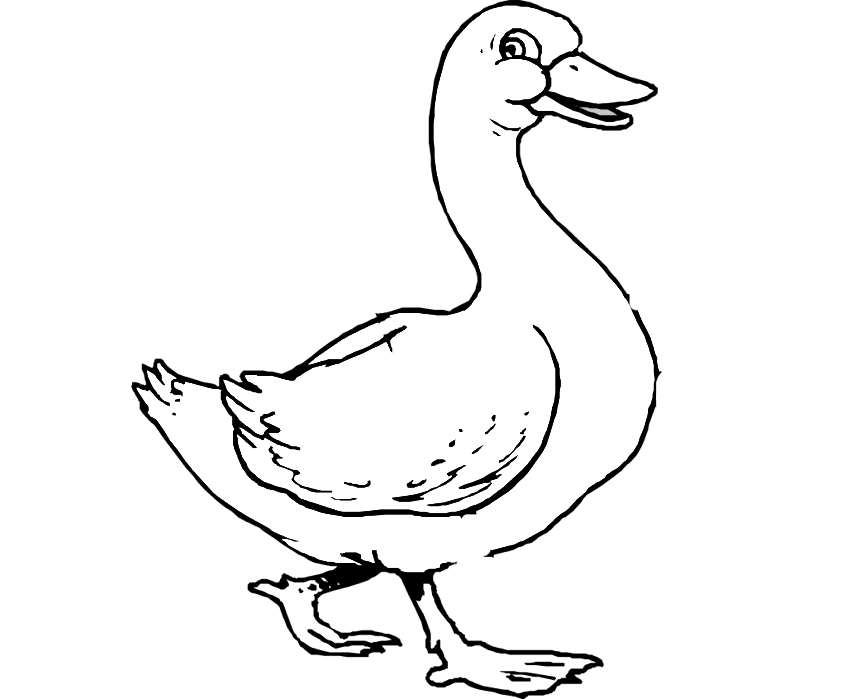 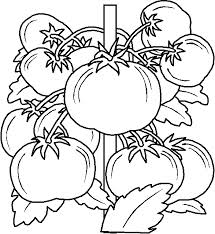 